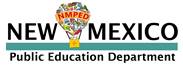 Food Service Management Contract Procurement Procedure and Annual TimelineActionTimeframeNotification of SFA for RFP and Provide TANovemberState Agency RFP ApprovalDecember-JanuaryRFP Release/SolicitationJanuaryProposal Meeting and Site Visit Tour (Optional for SFA)Beginning of FebruaryProposals DueEnd of FebruaryProposals ScoredBeginning of MarchSFA Submits Score Sheet, Proposers Final Contract to State Agency for ApprovalMarchNotification of Apparent Successful ProposerEnd of MarchSFA and FSMC Completes ContractAprilBoard Approval of Selected Proposer:April-MayState Agency ApprovalMay-JuneContract Signed and Executed by SFA and FSMCJuneSubmit Signed Contract to the PEDEnd Of June